India(Updated Month 2000)Legislation:   Persons with Disabilities (Equal Opportunities, Protection of Rights and Full Participation) Act, 1995 Persons with Disabilities (Equal Opportunities, Protection of Rights and Full Participation) Rules, 1996 (External website that opens in a new window) National Trust for Welfare of Persons with Autism, Cerebral Palsy, Mental Retardation and Multiple Disability Act, 1999 (-1 ) (PDF file that opens in a new window) 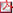 The National Trust Rules, 2000 and The National Trust Regulations, 2001 (-1 ) (PDF file that opens in a new window) Rehabilitation Council of India Act, 1992 (-1 ) (PDF file that opens in a new window) Rehabilitation Council of India Rules and Regulations, 1997MinistryMinistry of Social Justice and Empowerment-  Additional informationAs of March 2007, India is a signatory of the UN Convention on the Rights of Persons with Disabilities.Guidelines for India Government Websites developed by National Informatics Centre (NIC) and adopted by Department of Administrative reforms and Public Grievances (DARPG) which covers accessibility guidelines referenced from WCAG 2.0 AA. 